Научно-практическая конференция  «Инновационные технологии на водном транспорте»Даты проведения:   28 апреля 2022г. с 12-00 до 16-00Место проведения: Москва, ЭПЦ Московский экологФормат: очно-заочный (очный и дистанционный)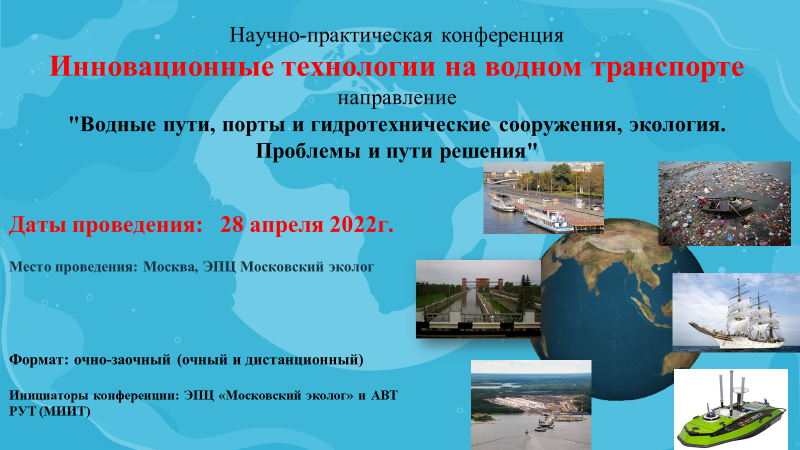 На конференции будут рассматриваться вопросы повышения экологической безопасности судоходства и инновационного развития водной транспортной инфраструктуры, последствий загрязнения окружающей среды, внедрение эффективных транспортных технологий и прогрессивных технических средств, прогрессивных технологий строительства и эксплуатации инфраструктуры водного транспорта в том числе гидротехнических сооружений. Планируется выступление ведущих научных специалистов в области проектирования, строительства и эксплуатации водных путей, гидротехнических сооружений, портов, а также опытных специалистов, занимающихся проблемами экологии водных объектов. В конференции примут участие специалисты, занимающиеся эксплуатацией водных путей, судоводители, судовые механики. Слово конечно же за новым поколением которые будут представлять свои разработки и свои идеи в освещении проблем, связанных с водными путями и экологическими проблемами. Для  участия  в качестве слушателей  вход свободный, необходимо пройти по ссылке для доступа на конференцию: https://events.webinar.ru/42538465/11014973. Для более удобного участия в конференции с мобильных устройств рекомендуем установить приложение webinar.ru. Требования и рекомендации по предоставлению докладов можно будет получить  по электронной  почте: Msahnenko70@mail.ruПодробная информация по запросу:Сахненко Маргарита  - Msahnenko70@mail.ruДоломан Елена avt@miit.ru, info.avt@miit.ru